NOGOMETNI SAVEZ ZAGREBAČKE ŽUPANIJE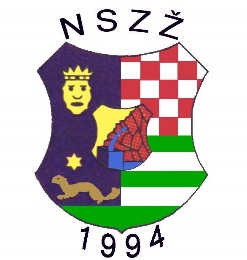 10410 Velika Gorica,Ljudevita Gaja 25 tel.: 01/ 6528-173, fax:6528-183e-mail: nszz@nszz.hrstjepan.basic@nszz.hrŽiro-račun: Z. B. 2360000-1101356853  MB: 0876356OBAVIJEST-svim klubovima -NOGOMETNA SREDIŠTA     -Jastrebarsko                                                                         -SamoborTemeljem kalendara HNS-a i NSZŽ-e predviđen je                           trening za nogometaše U-11/ 2008/Trening nogometaša(selekcija) održat će se na                                         igralištu GNK Sveta Nedjelja 07.11.2019.(četvrtak)                                                                    s početkom u  9,00 sati                                                              Molimo klubove da pošalju svoje nogometaše na navedeni trening, te da sa sobom obavezno ponesu: sportsku iskaznicu sa valjanim liječničkim pregledom, sportsku opremu za trening !Športski pozdrav !Velika Gorica, 31.10.2019.                            				Instruktor NSZŽ-e                                                                                   Stjepan Bašić s.r.